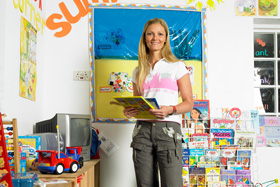 Edexcel BTEC Level 2 and 3 Awards in Employment Awareness in Active Leisure and Learning (QCF)ERR for Workbook for:Level 3: Diploma in Playwork (NVQ) (QCF)Unit 1: Understanding the Employment Rights and ReponsibilitiesLearning Outcome 1:	 Know their employment rights and responsibilities under the lawA/C 1.1 Describe their rights and responsibilities in terms of:A/C 1.2 Outline the rights and responsibilities of your employer 		A/C 1.3 Describe the health and safety legal requirements relevant to              your organisationA/C 1.4 Outline the implications of health and safety legal requirements for your own jobLearning Outcome 2:	 Understand documents relevant to their employmentA/C 2.1 Explain the main terms and conditions of a contract of employmentA/C 2.2 Outline the contents and purpose of a job descriptionA/C 2.3 Describe the types of information held on personal records.     A/C 2.3 Describe how to update information held on personal records A/C 2.5 Interpret the information shown on a payslip or other statements of earningsLearning Outcome 3: 	Know key employment procedures at workA/C 3.1 Describe the procedure to follow if someone needs to take time off		A/C 3.2 Describe the procedure to follow if there is a grievanceA/C 3.3 Describe the procedure to follow if there is evidence of discrimination or bullyingA/C 3.4 Identify sources of information and advice on employment issuesTerms of EmploymentConditions of employment1.2.3.4.5.6.